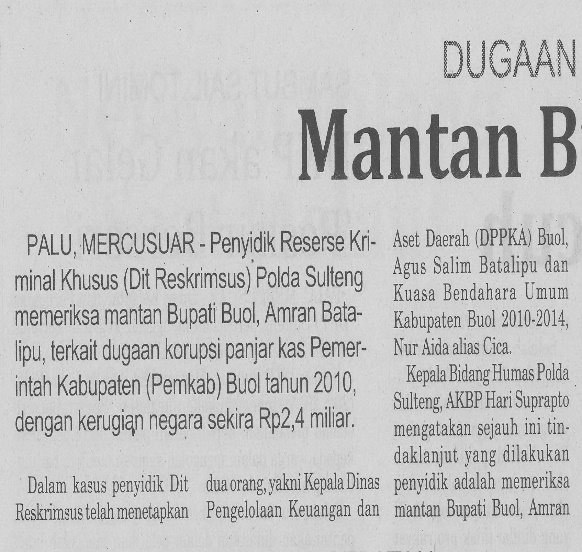 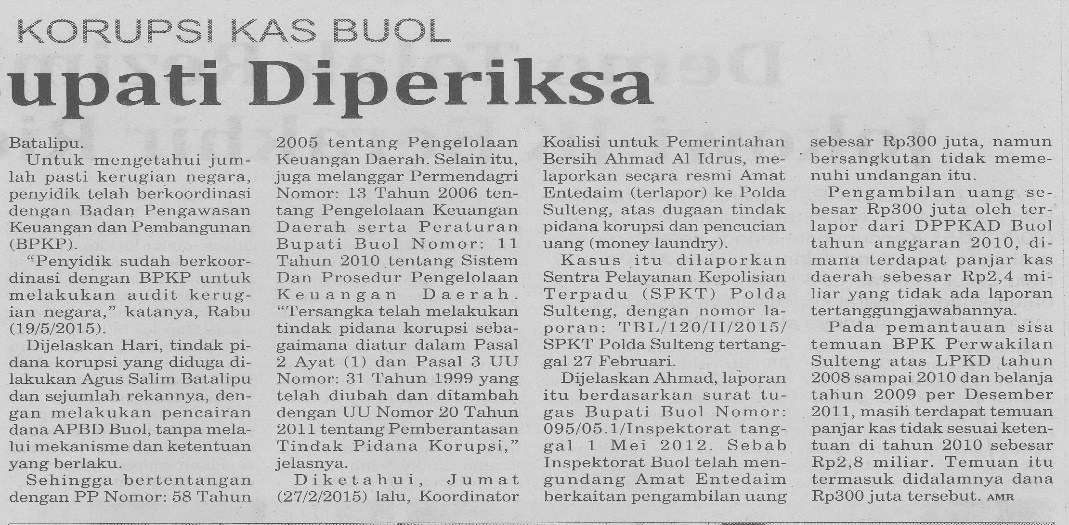 Harian    :MercusuarKasubaudSulteng IHari, tanggal:Kamis, 21 Mei 2015KasubaudSulteng IKeterangan:Mantan Bupati Buol DiperiksaKasubaudSulteng IEntitas:BuolKasubaudSulteng I